Supplement to Frieda Rosenthal’s contributionSaarbrucken   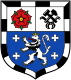 OSE + Eaubonne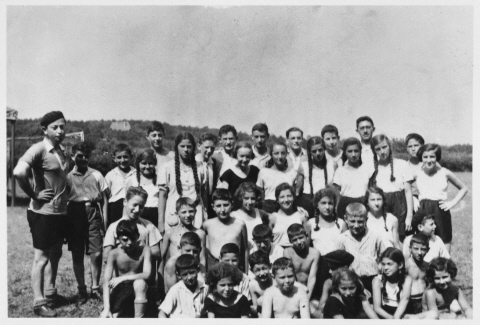 Montintin  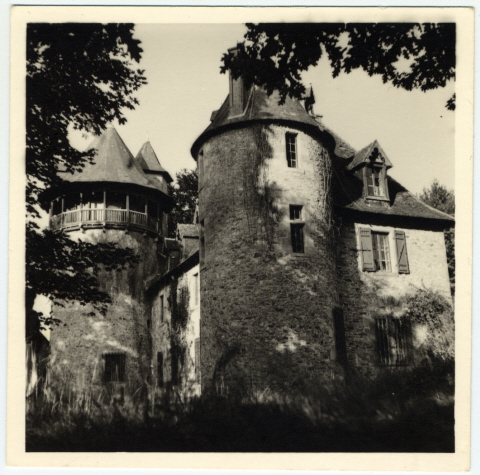 Auschwitz-Birkenau 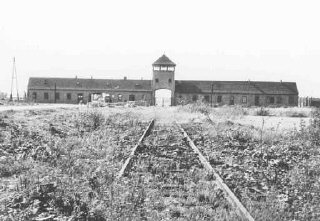 